Self-Booking Sheet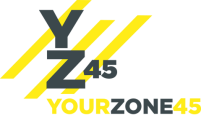 NameDateTimeNameDateTime